В соответствии с Федеральным законом от 21.12.1994 №69-ФЗ «О пожарной безопасности», Федеральным законом от 22.07.2008 №123-ФЗ «Технический регламент о требованиях пожарной безопасности», Федеральным законом от 06.10.2003 №131-ФЗ «Об общих принципах организации местного самоуправления в Российской Федерации», в целях повышения пожарной безопасности на территории муниципального образования Соль-Илецкий городской округ в весенне-летний период 2022 года, постановляю:1. Провести с 26 апреля по 26 мая 2022 года месячник пожарной безопасности на территории муниципального образования Соль-Илецкий городской округ.2. Утвердить план основных мероприятий по проведению месячника пожарной безопасности на территории муниципального образования Соль-Илецкий городской округ в весенне-летний период 2022 года согласно приложению к данному постановлению.3. Рекомендовать управлению по организации работы с территориальными отделами администрации муниципального образования Соль-Илецкий городской округ, руководителям организаций, предприятий и учреждений всех форм собственности обеспечить выполнение мероприятий, предусмотренных данным планом, в полном объеме и в установленные сроки.4. Контроль за исполнением данного постановления возложить на исполняющего обязанности заместителя главы администрации муниципального образования Соль-Илецкий городской округ – руководителя аппарата Романова А.Е.5. Постановление вступает в силу после его официального опубликования.Глава муниципального образованияСоль-Илецкий городской округ                                                      В.И. ДубровинРазослано: Прокуратура Соль-Илецкого района, организационный отдел, управление по организации работы с территориальными отделами, отдел по делам ГО, ПБ и ЧС, ОНД и ПР по Соль-Илецкому городскому округу и Акбулакскому району, управление образования, МКУ «Управление городского хозяйства Соль-Илецкого городского округа», 6 ПСЧ 9 ПСО ФПС ГПС ГУ МЧС России по Оренбургской области, управление сельского хозяйства, ГКУ «Соль-Илецкое лесничество, отдел по строительству, транспорту, ЖКХ, дорожному хозяйству, газификации и связи, в дело.План основных мероприятий по проведению месячника пожарной безопасности на территории муниципального образования Соль-Илецкий городской округ в весенне-летний период 2022 годаПримечание. Привлечение в качестве исполнителей настоящего плана учреждений и организаций, не являющихся отраслевыми (функциональными) органами администрации муниципального образования Соль-Илецкий городской округ, осуществляется по согласованию. 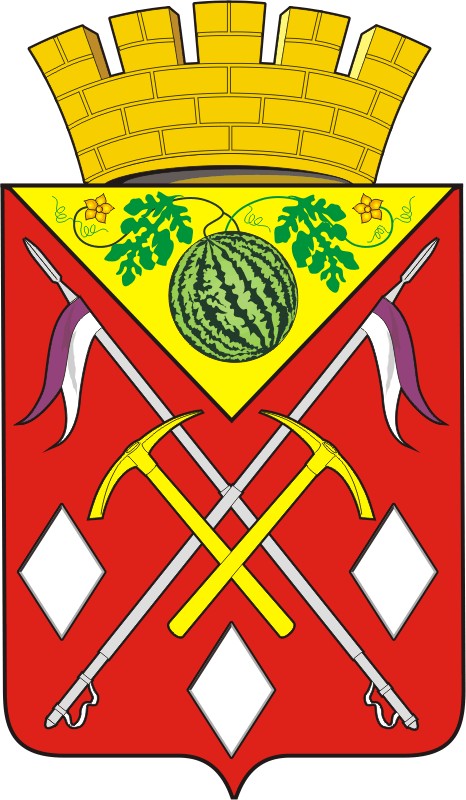 АДМИНИСТРАЦИЯМУНИЦИПАЛЬНОГО ОБРАЗОВАНИЯСОЛЬ-ИЛЕЦКИЙ ГОРОДСКОЙ ОКРУГОРЕНБУРГСКОЙ ОБЛАСТИПОСТАНОВЛЕНИЕ13.04.2022 № 706-пО проведении месячника пожарной безопасности на территории муниципального образования Соль-Илецкий городской округПриложение к постановлению администрации	                   Соль-Илецкого городского округаот 13.04.2022 № 706-п № п/пНаименование мероприятияОтветственные за исполнениеСрокисполнения1234Регулярное размещение на официальном сайте муниципального образования Соль-Илецкий городской округ, сети аккаунтов администрации муниципального образования Соль-Илецкий городской округ в социальных сетях, газете «Илецкая Защита», телепрограмме «Соль-Илецкое телевидение» информации противопожарной тематики, опубликование памяток.ОНД и ПР по Соль-Илецкому городскому округу и Акбулакскому району УНД и ПР ГУ МЧС России по Оренбургской области (далее – ОНД и ПР по Соль-Илецкому городскому округу и Акбулакскому району),Отдел по делам ГО, ПБ и ЧС администрации муниципального образования Соль-Илецкий городской округ (далее – отдел по делам ГО, ПБ и ЧС),МАУ «ТИЦ»,Редакция газеты «Илецкая Защита» - Соль-Илецкий филиал ГУП «РИА Оренбуржье»весь период пожароопасногосезона (далее – весь период)Создание оперативных (патрульных, патрульно-маневренных, маневренных, патрульно-контрольных) групп (далее – оперативные группы) из числа сотрудников администрации муниципального образования Соль-Илецкий городской округ, членов добровольной пожарной охраны, членов казачьих обществ, народных дружин, старост и других организаций для проведения патрулирования мест массового отдыха населения, территорий населенных пунктов муниципального образования Соль-Илецкий городской округ, садоводческих, огороднических и дачных некоммерческих объединений.Отдел по делам ГО, ПБ и ЧС,Управление по организации работы с территориальными отделами администрации муниципального образования Соль-Илецкий городской округ (далее – управление по организации работы с территориальными отделами)01.05.2022 годаПроведение сходов граждан с приглашением представителей ОНД и ПР по Соль-Илецкому городскому округу и Акбулакскому району в сельских населенных пунктах муниципального образования Соль-Илецкий городской округ, где произошел рост пожаров, с рассмотрением вопросов обеспечения пожарной безопасности.Управление по организации работы с территориальными отделамипостоянноПроведение классных часов, уроков основы безопасности жизнедеятельности с приглашением представителей ОНД и ПР по Соль-Илецкому городскому округу и Акбулакскому району  в  общеобразовательных учреждениях  на темы пожарной безопасности. Проведение занятий в  дошкольных образовательных учреждениях по темам: «Огонь-друг, огонь-враг», «Не шути с огнём».Управление образования администрации муниципального образования Соль-Илецкий городской округвесь периодОрганизация «Дня открытых дверей» в 6 ПСЧ 9 ПСО ФПС ГПС ГУ МЧС России по Оренбургской области с проведением экскурсий, ознакомлением с историей пожарной охраны, демонстрацией пожарной техники, методов аварийно-спасательных работ и тушения пожаров.6 ПСЧ 9 ПСО ФПС ГПС ГУ МЧС России по Оренбургской области, управление образования администрации Соль-Илецкого городского округавесь периодОрганизация  проведения инструктажей по пожарной безопасности на рабочих местах в сельскохозяйственных организациях муниципального образования Соль-Илецкий городской округ, контроля за выполнением запрета выжигание сухой травянистой растительности, стерни, пожнивных остатков на землях сельскохозяйственного назначения и землях запаса, разведения костров на полях.Управление сельского хозяйства администрации муниципального образования Соль-Илецкий городской округ,Административная комиссия муниципального образования Соль-Илецкий городской округ (в период действия особого противопожарного режима)весь периодПроведение учета необрабатываемых земель сельскохозяйственного назначения для последующего изъятия их из оборота.Управление сельского хозяйства администрации муниципального образования Соль-Илецкий городской округвесь периодСоздание противопожарных минерализованных полос вокруг населенных пунктов, лесных насаждений, очистка от сухой растительности.Отдел по делам ГО, ПБ и ЧС,ГКУ «Соль-Илецкое лесничество»,руководители сельскохозяйственных производственных кооперативов, земельные участки которых прилегают к лесным насаждениям,главы крестьянско-фермерских хозяйств, земельные участки которых прилегают к лесным насаждениям,граждане, земельные участки которых прилегают к лесным насаждениямдо началапожароопасногосезонаПроведение разъяснительной работы среди председателей и членов садоводческих некоммерческих товариществ и кооперативов по вопросу обеспечения пожарной безопасности в весенне-летний период с привлечением представителей ОНД и ПР по Соль-Илецкому городскому округу и Акбулакскому районуОтдел по делам ГО, ПБ и ЧСв течение месячникаОрганизация периодического контроля мест массового отдыха людей, в том числе в лесах и на территориях, прилегающих к лесным массивам.ГКУ «Соль-Илецкое лесничество»,патрульные, патрульно-маневренные группы,ОНД и ПР по Соль-Илецкому городскому округу и Акбулакскому району,Оперативные группы весь периодОрганизация уборки мусора и сухостоя в населенных пунктах, ликвидация несанкционированных свалокОтдел по строительству, транспорту, ЖКХ, дорожному хозяйству, газификации и связи администрации муниципального образования Соль-Илецкий городской округ,МКУ «Управление городского хозяйства Соль-Илецкого городского округа»,руководители организацийвесь периодРаспространение памяток пожарной безопасности среди населения муниципального образования Соль-Илецкий городской округ.Рабочие группы по предупреждению и профилактике пожаров на территории муниципального образования Соль-Илецкий городской округ весьпериодПроведение рейдов по проверке противопожарного состояния жилья граждан ведущих асоциальный образ жизниРабочие группы по предупреждению и профилактике пожаров на территории муниципального образования Соль-Илецкий городской округвтечение месячникаОбновить уголки пожарной безопасности в местах массового скопления людейРуководители предприятий, организаций, учреждений эксплуатирующие объектыв течение месячника